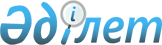 2018 жылға арналған мектепке дейінгі тәрбие мен оқытуға мемлекеттік білім беру тапсырысын, ата-ана төлемақысының мөлшерін бекіту туралы
					
			Мерзімі біткен
			
			
		
					Қостанай облысы Қостанай ауданы әкімдігінің 2018 жылғы 26 ақпандағы № 101 қаулысы. Қостанай облысының Әділет департаментінде 2018 жылғы 12 наурызда № 7590 болып тіркелді. Мерзімі өткендіктен қолданыс тоқтатылды
      "Қазақстан Республикасындағы жергілікті мемлекеттік басқару және өзін-өзі басқару туралы" 2001 жылғы 23 қаңтардағы Қазақстан Республикасы Заңының 31-бабына сәйкес, "Білім туралы" 2007 жылғы 27 шілдедегі Қазақстан Республикасы Заңының 6- бабы 4-тармағының 8-1) тармақшасына Қостанай ауданының әкімдігі ҚАУЛЫ ЕТЕДІ:
      1. 2018 жылға арналған Қостанай ауданының мектепке дейінгі білім беру ұйымдарындағы мектепке дейінгі тәрбие мен оқытуға мемлекеттік білім беру тапсырысы, ата-ана төлемақысының мөлшері осы қаулының қосымшасына сәйкес бекітілсін.
      2. Қостанай ауданы әкімдігінің "Білім бөлімі" мемлекеттік мекемесі Қазақстан Республикасының заңнамасымен белгіленген тәртіпте:
      1) осы қаулының аумақтық әділет органында мемлекеттік тіркелуін;
      2) осы әкімдіктің қаулысы мемлекеттік тіркелген күнінен бастап күнтізбелік он күн ішінде оның қазақ және орыс тілдеріндегі қағаз және электрондық түрдегі көшірмесін "Республикалық құқықтық ақпарат орталығы" шаруашылық жүргізу құқығындағы республикалық мемлекеттік кәсіпорнына ресми жариялау және Қазақстан Республикасы нормативтік құқықтық актілерінің эталондық бақылау банкіне енгізу үшін жіберілуін;
      3) осы қаулының ресми жарияланғанынан кейін Қостанай ауданы әкімдігінің интернет-ресурсында орналастырылуын қамтамасыз етсін.
      3. Осы қаулының орындалуын бақылау Қостанай аудан әкімінің әлеуметтік мәселелер жөніндегі орынбасарына жүктелсін.
      4. Осы қаулы алғашқы ресми жарияланған күнінен кейін күнтізбелік он күн өткен соң қолданысқа енгізіледі. 2018 жылға арналған Қостанай ауданының мектепке дейінгі білім беру ұйымдарындағы мектепке дейінгі тәрбие мен оқытуға мемлекеттік білім беру тапсырысы, ата-ана төлемакысының мөлшері
					© 2012. Қазақстан Республикасы Әділет министрлігінің «Қазақстан Республикасының Заңнама және құқықтық ақпарат институты» ШЖҚ РМК
				
      Қостанай ауданының әкімі

К. Ахметов
Қостанай ауданы әкімдігінің
2018 жылғы 26 ақпандағы
№ 101 қаулысына
қосымша
№
р/с
Мектепке дейінгі тәрбие мен оқыту ұйымдарының әкімшілік- аумақтық орналасуы
Мектепке дейінгі тәрбие мен оқыту ұйымдарының атауы
Мектепке дейінгі тәрбие мен оқытуға мемлекеттік білім беру тапсырысы
Мектепке дейінгі тәрбие мен оқытуға мемлекеттік білім беру тапсырысы
Мектепке дейінгі білім беру ұйымдарында ата-ананың бір айдағы төлемақы мөлшері (теңге)
№
р/с
Мектепке дейінгі тәрбие мен оқыту ұйымдарының әкімшілік- аумақтық орналасуы
Мектепке дейінгі тәрбие мен оқыту ұйымдарының атауы
Мектепке дейінгі тәрбиемен оқыту ұйымдарының тәрбиеленушілер саны
Бір тәрбиеленушіге жұмсалатын шығыстардың бір айдағы орташа құны (теңге)
Мектепке дейінгі білім беру ұйымдарында ата-ананың бір айдағы төлемақы мөлшері (теңге)
1
2
3
4
5
6
1
Абай ауылы
Қостанай ауданы әкімдігі білім бөлімінің "Абай негізгі мектебі" мемлекеттік мекемесінің жанындағы жарты күн болатын мектепке дейінгі шағын орталық
18
9082,0
_
2
Александров ауылы
Қостанай ауданы әкімдігі білім бөлімінің "Александров орта мектебі" мемлекеттік мекемесінің жанындағы жарты күн болатын мектепке дейінгі шағын орталық
24
9022,0
_
3
Алтын дала ауылы
Қостанай ауданы әкімдігі білім бөлімінің "Кадыр Каримов атындағы орта мектебі" мемлекеттік мекемесінің жанындағы жарты күн болатын мектепке дейінгі шағын орталық
7
8875,0
_
4
Алтын дала ауылы
Қостанай ауданы әкімдігі білім бөлімінің "Кадыр Каримов атындағы орта мектебі" мемлекеттік мекемесінің жанындағы толық күн болатын мектепке дейінгі шағын орталық
25
13417,0
10426
5
Алтынсарин ауылы
Қостанай ауданы әкімдігі білім бөлімінің "Алтынсарин орта мектебі" мемлекеттік мекемесінің жанындағы жарты күн болатын мектепке дейінгі шағын орталық
35
9082,0
_
6
Арман ауылы
Қостанай ауданы әкімдігі білім бөлімінің "Красный Передовик бастауыш мектебі" мемлекеттік мекемесінің жанындағы жарты күн болатын мектепке дейінгі шағын орталық
11
8875,0
_
7
Балықты ауылы
Қостанай ауданы әкімдігі білім бөлімінің "Балықты негізгі мектебі" мемлекеттік мекемесінің жанындағы жарты күн болатын мектепке дейінгі шағын орталық
11
8875,0
_
8
Белозерка ауылы
Қостанай ауданы әкімдігі білім бөлімінің "Белозер негізгі мектебі" мемлекеттік мекемесінің жанындағы жарты күн болатын мектепке дейінгі шағын орталық
13
8875,0
_
9
Борис-Романов ауылы
Қостанай ауданы әкімдігі білім бөлімінің "Борис-Роман орта мектебі" мемлекеттік мекемесінің жанындағы жарты күн болатын мектепке дейінгі шағын орталық
12
8875,0
_
10
Васильевка ауылы
Қостанай ауданы әкімдігі білім бөлімінің "Васильев бастауыш мектебі" мемлекеттік мекемесінің жанындағы жарты күн болатын мектепке дейінгі шағын орталық
8
8875,0
_
11
Владимиров ауылы
Қостанай ауданы әкімдігі білім бөлімінің "Владимиров орта мектебі" мемлекеттік мекемесінің жанындағы жарты күн болатын мектепке дейінгі шағын орталық
25
9082,0
_
12
Владимиров ауылы
Қостанай ауданы әкімдігі білім бөлімінің "Владимиров орта мектебі" мемлекеттік мекемесінің жанындағы толық күн болатын мектепке дейінгі шағын орталық
25
13417,0
10426
13
Воскресеновка ауылы
Қостанай ауданы әкімдігі білім бөлімінің "Воскресенов негізгі мектебі" мемлекеттік мекемесінің жанындағы жарты күн болатын мектепке дейінгі шағын орталық
20
9082,00
_
14
Глазунов ауылы
Қостанай ауданы әкімдігі білім бөлімінің "Глазунов орта мектебі" мемлекеттік мекемесінің жанындағы жарты күн болатын мектепке дейінгі шағын орталық
20
9082,0
_
15
Глазунов ауылы
Қостанай ауданы әкімдігі білім бөлімінің "Глазунов орта мектебі" мемлекеттік мекемесінің жанындағы толық күн болатын мектепке дейінгі шағын орталық
25
13417,0
10426
16
Давыденовка ауылы
Қостанай ауданы әкімдігі білім бөлімінің "Давыденов негізгі мектебі" мемлекеттік мекемесінің жанындағы жарты күн болатын мектепке дейінгі шағын орталық
22
9082,0
_
17
Жамбыл ауылы
Қостанай ауданы әкімдігі білім бөлімінің "Жамбыл орта мектебі" мемлекеттік мекемесінің жанындағы толық күн болатын мектепке дейінгі шағын орталық
50
13417,0
10426
18
Жданов ауылы
Қостанай ауданы әкімдігі білім бөлімінің "Жданов орта мектебі" мемлекеттік мекемесінің жанындағы жарты күн болатын мектепке дейінгі шағын орталық
19
8875,0
_
19
Жуковка ауылы
Қостанай ауданы әкімдігі білім бөлімінің "Жуков негізгі мектебі" мемлекеттік мекемесінің жанындағы жарты күн болатын мектепке дейінгі шағын орталық
9
8875,0
_
20
Заречный ауылы
Қостанай ауданы әкімдігі білім бөлімінің "Заречный мектеп-лицейі" мемлекеттік мекемесінің жанындағы толық күн болатын мектепке дейінгі шағын орталық
101
16278,0
10866
21
Заречный ауылы
Қостанай ауданы әкімдігінің "Білім бөлімі" мемлекеттік мекемесінің "Мемлекеттік тілде оқытатын Заречный орта мектебі" коммуналдық мемлекеттік мекемесінің жанындағы толық күн болатын мектепке дейінгі шағын орталық
60
16278,0
10866
22
Заречное ауылы
"Қостанай ауданының Заречный ауылдық округі әкімінің аппараты" мемлекеттік мекемесінің "Алтын бесік" бөбекжай-бақшасы" коммуналдық мемлекеттік қазыналық кәсіпорны
155
23562,0
3 жасқа дейін 10063
3 жастан 7 жасқа дейін 10866
23
Затобол кенті
"Жанерке 2009" жауапкершілігі шектеулі серіктестігі
90
21000,0
3 жасқа дейін 10063
3 жастан 7 жасқа дейін 10866
24
Затобол кенті
Қостанай ауданы әкімдігі білім бөлімінің "№ 1 Затобол орта мектебі" мемлекеттік мекемесінің жанындағы толық күн болатын мектепке дейінгі шағын орталық
85
16278,0
10866
25
Затобол кенті
Қостанай ауданы әкімдігі білім бөлімінің "№ 2 Затобол орта мектебі" мемлекеттік мекемесінің жанындағы толық күн болатын мектепке дейінгі шағын орталық
30
16278,0
10866
26
Затобол кенті
Қостанай ауданы әкімдігі білім бөлімінің "Затобол мектеп-гимназиясы" мемлекеттік мекемесінің жанындағы толық күн болатын мектепке дейінгі шағын орталық
60
16278,0
10866
27
Затобол кенті
Қостанай ауданы әкімдігі білім бөлімінің "Нұржан Наушабаев атындағы Затобол мектеп-гимназиясы" (мектеп жанындағы интернатымен) мемлекеттік мекемесінің жанындағы толық күн болатын мектепке дейінгі шағын орталық
91
16278,0
10866
28
Затобол кенті
"Қостанай ауданының Затобол кенті әкімінің аппараты" мемлекеттік мекемесінің "Балбөбек" бөбекжай- бақшасы" коммуналдық мемлекеттік қазыналық кәсіпорны
210
21136,9
3 жасқа дейін 10063
3 жастан 7 жасқа дейін 10866
29
Затобол кенті
"Қостанай ауданының Затобол кенті әкімінің аппараты" мемлекеттік мекемесінің "Гүлдер" бөбекжай-бақшасы" коммуналдық мемлекеттік қазыналық кәсіпорны
180
22850,92
3 жасқа дейін 10063
3 жастан 7 жасқа дейін 10866
30
Затобол кенті
"Қостанай ауданының Затобол кенті әкімінің аппараты" мемлекеттік мекемесінің "Петушок" бөбекжай- бақшасы" коммуналдық мемлекеттік қазыналық кәсіпорны
173
28892,58
3 жасқа дейін 10063
3 жастан 7 жасқа дейін 10866
31
Кировка ауылы
Қостанай ауданы әкімдігі білім бөлімінің "Киров бастауыш мектебі" мемлекеттік мекемесінің жанындағы жарты күн болатын мектепке дейінгі шағын орталық
6
8875,0
_
32
Константиновка ауылы
Қостанай ауданы әкімдігі білім бөлімінің "Константинов негізгі мектебі" мемлекеттік мекемесінің жанындағы жарты күн болатын мектепке дейінгі шағын орталық
25
9082,0
_
33
Майкөл ауылы
Қостанай ауданы әкімдігі білім бөлімінің "Майкөл орта мектебі" мемлекеттік мекемесінің жанындағы жарты күн болатын мектепке дейінгі шағын орталық
13
8875,0
_
34
Мәскеу ауылы
Қостанай ауданы әкімдігі білім бөлімінің "Московский орта мектебі" мемлекеттік мекемесінің жанындағы жарты күн болатын мектепке дейінгі шағын орталық
15
9082,0
_
35
Мәскеу ауылы
Қостанай ауданы әкімдігі білім бөлімінің "Озерный негізгі мектебі" мемлекеттік мекемесінің жанындағы толық күн болатын мектепке дейінгі шағын орталық
32
13417,0
10426
36
Мичурин ауылы
Қостанай ауданы әкімдігі білім бөлімінің "Мичурин орта мектебі" мемлекеттік мекемесінің жанындағы толық күн болатын мектепке дейінгі шағын орталық
60
13417,0
10426
37
Молоканов ауылы
Қостанай ауданы әкімдігі білім бөлімінің "Молоканов негізгі мектебі" мемлекеттік мекемесінің жанындағы жарты күн болатын мектепке дейінгі шағын орталық
17
8875,0
_
38
Надеждин ауылы
Қостанай ауданы әкімдігі білім бөлімінің "Надеждин орта мектебі" мемлекеттік мекемесінің жанындағы толық күн болатын мектепке дейінгі шағын орталық
28
13417,0
10426
39
Нечаев ауылы
Қостанай ауданы әкімдігі білім бөлімінің "Нечаев негізгі мектебі" мемлекеттік мекемесінің жанындағы жарты күн болатын мектепке дейінгі шағын орталық
15
8875,0
_
40
Новоселовка ауылы
Қостанай ауданы әкімдігі білім бөлімінің "Новоселов бастауыш мектебі" мемлекеттік мекемесінің жанындағы жарты күн болатын мектепке дейінгі шағын орталық
10
8875,0
_
41
Озерное ауылы
Қостанай ауданы әкімдігі білім бөлімінің "Озерный орта мектебі" мемлекеттік мекемесінің жанындағы толық күн болатын мектепке дейінгі шағын орталық
52
11127,0
10426
42
Октябрьское ауылы
"Қостанай ауданының Октябрь ауылдық округі әкімінің аппараты" мемлекеттік мекемесінің "Шапағат" бөбекжай-бақшасы" коммуналдық мемлекеттік қазыналық кәсіпорны
75
31170,0
3 жасқа дейін 8527
3 жастан 7 жасқа дейін 10426
43
Осиновка ауылы
Қостанай ауданы әкімдігі білім бөлімінің "Осинов бастауыш мектебі" мемлекеттік мекемесінің жанындағы жарты күн болатын мектепке дейінгі шағын орталық
10
8875,0
_
44
Половниковка ауылы
Қостанай ауданы әкімдігі білім бөлімінің "Половников орта мектебі" мемлекеттік мекемесінің жанындағы жарты күн болатын мектепке дейінгі шағын орталық
15
8875,0
_
45
Рыбное ауылы
Қостанай ауданы әкімдігі білім бөлімінің "Рыбин бастауыш мектебі" мемлекеттік мекемесінің жанындағы жарты күн болатын мектепке дейінгі шағын орталық
3
8875,0
_
46
Рыспай ауылы
Қостанай ауданы әкімдігі білім бөлімінің "Рыспай негізгі мектебі" мемлекеттік мекемесінің жанындағы жарты күн болатын мектепке дейінгі шағын орталық
12
8875,0
_
47
Рязановка ауылы
Қостанай ауданы әкімдігі білім бөлімінің "Рязанов бастауыш мектебі" мемлекеттік мекемесінің жанындағы жарты күн болатын мектепке дейінгі шағын орталық
10
8875,0
_
48
Садовый ауылы
Қостанай ауданы әкімдігі білім бөлімінің "Садовый орта мектебі" мемлекеттік мекемесінің жанындағы толық күн болатын мектепке дейінгі шағын орталық
30
13417,0
10426
49
Садчиков ауылы
Қостанай ауданы әкімдігі білім бөлімінің "Садчиков орта мектебі" мемлекеттік мекемесінің жанындағы жарты күн болатын мектепке дейінгі шағын орталық
15
9082,0
_
50
Садчиков ауылы
Қостанай ауданы әкімдігі білім бөлімінің "Садчиков орта мектебі" мемлекеттік мекемесінің жанындағы толық күн болатын мектепке дейінгі шағын орталық
25
13417,0
10426
51
Семенов ауылы
Қостанай ауданы әкімдігі білім бөлімінің "Семенов орта мектебі" мемлекеттік мекемесінің жанындағы жарты күн болатын мектепке дейінгі шағын орталық
26
9082,0
_
52
Сергеев ауылы
Қостанай ауданы әкімдігі білім бөлімінің "Сергеев негізгі мектебі" мемлекеттік мекемесінің жанындағы жарты күн болатын мектепке дейінгі шағын орталық
12
8875,0
_
53
Сормовка ауылы
Қостанай ауданы әкімдігі білім бөлімінің "Сормов негізгі мектебі" мемлекеттік мекемесінің жанындағы жарты күн болатын мектепке дейінгі шағын орталық
10
8875,0
_
54
Талапкер ауылы
Қостанай ауданы әкімдігі білім бөлімінің "Талапкер бастауыш мектебі" мемлекеттік мекемесінің жанындағы жарты күн болатын мектепке дейінгі шағын орталық
15
9082,0
_
55
Ульянов ауылы
Қостанай ауданы әкімдігі білім бөлімінің "Ульянов орта мектебі" мемлекеттік мекемесінің жанындағы жарты күн болатын мектепке дейінгі шағын орталық
20
9082,0
_
56
Шеминов ауылы
Қостанай ауданы әкімдігі білім бөлімінің "Шеминов орта мектебі" мемлекеттік мекемесінің жанындағы жарты күн болатын мектепке дейінгі шағын орталық
18
8875,0
_
57
Шишкин ауылы
Қостанай ауданы әкімдігі білім бөлімінің "Шишкин орта мектебі" мемлекеттік мекемесінің жанындағы жарты күн болатын мектепке дейінгі шағын орталық
5
8875,0
_